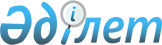 О некоторых вопросах субсидирования стоимости удобрений (за исключением органических) на 2014 год
					
			Утративший силу
			
			
		
					Постановление Восточно-Казахстанского областного акимата от 11 июля 2014 года N 186. Зарегистрировано Департаментом юстиции Восточно-Казахстанской области 18 июля 2014 года N 3402      Сноска. Прекращено действие в связи с истечением срока, на который постановление было принято (письмо аппарата акима Восточно-Казахстанской области от 13.01.2015 № 6/480).

     Примечание РЦПИ.

     В тексте документа сохранена пунктуация и орфография оригинала.

      В соответствии с подпунктом 5) пункта 1 статьи 27 Закона Республики Казахстан от 23 января 2001 года «О местном государственном управлении и самоуправлении в Республике Казахстан», подпунктом 5-1) пункта 2 статьи 11 Закона Республики Казахстан от 8 июля 2005 года «О государственном регулировании развития агропромышленного комплекса и сельских территорий», в целях реализации постановления Правительства Республики Казахстан от 29 мая 2014 года № 574 «Об утверждении Правил субсидирования стоимости удобрений (за исключением органических)», Восточно-Казахстанский областной акимат ПОСТАНОВЛЯЕТ:

      1. 

Установить:

      1) виды субсидируемых удобрений (за исключением органических) и нормы субсидий на 1 тонну (литр, килограмм) удобрений, реализованных отечественными производителями, на 2014 год согласно приложению 1 к настоящему постановлению;

      2) виды субсидируемых удобрений (за исключением органических) и нормы субсидий на 1 тонну (литр, килограмм) удобрений, приобретенных у поставщика удобрений и (или) иностранных производителей удобрений, на 2014 год согласно приложению 2 к настоящему постановлению;

      3) объемы субсидий по районам Восточно-Казахстанской области на субсидирование стоимости удобрений (за исключением органических) на 2014 год согласно приложению 3 к настоящему постановлению.

      2. Настоящее постановление вводится в действие по истечении десяти календарных дней после дня его первого официального опубликования и распространяется на отношения, возникшие с 1 июля 2014 года.

      3. Контроль за исполнением настоящего постановления возложить на заместителя акима области Шерубаева Н.А.

 

       « 14 » июля 2014 года

  Виды субсидируемых удобрений (за исключением органических) и нормы субсидий на 1 тонну (литр, килограмм) удобрений, реализованных отечественными производителями, на 2014 год

  Виды субсидируемых удобрений (за исключением органических) и нормы субсидий на 1 тонну удобрений, приобретенных у поставщика удобрений и (или) иностранных производителей удобрений, на 2014 год

  Объемы субсидий по районам Восточно-Казахстанской области на субсидирование стоимости удобрений (за исключением органических), на 2014 год

 
					© 2012. РГП на ПХВ «Институт законодательства и правовой информации Республики Казахстан» Министерства юстиции Республики Казахстан
				      Аким области 

      «СОГЛАСОВАНО»

      Министр сельского хозяйства 

      Республики КазахстанБ. Сапарбаев

 

 

А. Мамытбеков 

Приложение 1 к постановлению Восточно-Казахстанского областного акимата от « 11 » июля 2014 года № 186№

п/пСубсидируемые виды удобренийЕдиница измеренияПроцент удешевления стоимости одной единицы,

доНорма субсидий

на одну единицу, тенге1Аммиачная селитра (N-34,4%)тонна50289002Аммофос (N-10%:P2О5-46%)тонна50450003Сульфоаммофос (N-18%:P2О5-18%: S-17%)тонна50342504Суперфосфат простой (P-15%:К2О-2%)тонна50212805Калий хлористый (К2О-42,2%:KCL-65%)тонна50480006Калий сернокислый (сульфат калия) (К2О-50%)тонна501050007Супрефос-NS (N-12%:P2О5-24%)+(Ca;Mg;SO3)тонна50450008Азотно – Фосфорно – Калийное (тукосмеси NPK 16:16:16)тонна50540009Микроудобрения «МЭРС» марки Блитр506000

Приложение 2 к постановлению Восточно-Казахстанского областного акимата от « 11 » июля 2014 года № 186№

п/пСубсидируемые виды удобренийЕдиница измеренияПроцент удешевления стоимости одной единицы,

доНорма субсидий на одну единицу, тенге1Карбамид (N-46,3%)тонна30318002Нитроаммофоска (N15%: P15%: К15%)тонна30300003Solu Micro Fe 13тонна306000004Monopotassium Phosphate

Монофосфат калиятонна301320005Калий сернокислый (сульфат калия), производства Бельгиятонна30711006Potassium nitrate Селитра калиеваятонна30795007Нитрат кальция гранулированный марка А (кальциевая селитра)тонна30447008Магний азотнокислый 6-ти водный (нитрат магния)тонна30570009Магний сернокислый 7-ми водный (магниевое удобрение)тонна303750010Хелат железа EDDHA YaraVitaRexolin Q40тонна3074550011Сульфат калия KristaTM SOP 0-0-50тонна308040012Нитрат калия KristaTM K Plus 14-0-46тонна3010260013Нитрат кальция (кальциевая селитра) YaraLivaCalcinitTM 16-0-0тонна305340014Нитрат магния KristaTM MAGтонна306930015Сульфат магния KristaTM Mgsтонна305370016Кристалон специальный Kristalon Special 18-18-18тонна3013080017Кристалон желтый Kristalon Yellow 13-40-13тонна3015270018Кристалон коричневый Kristalon Brown 3-11-38тонна30162000

Приложение 3 к постановлению Восточно-Казахстанского областного акимата от « 11 » июля 2014 года № 186№

п/пНаименование районов, городовУдешевление (до 50%) стоимости удобрений (за исключением органических), тысяч тенге1Аягозский22002Бескарагайский32003Бородулихинский525004Глубоковский1370005Зайсанский23006Зыряновский704007Катон-Карагайский66008Кокпектинский281009Курчумский50010Урджарский4650011Уланский3500012Шемонаихинский6910013г. Усть-Каменогорск1500014г. Семей7950015г. Риддер2100Итого:Итого:550000